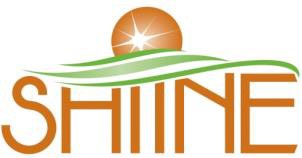 Medicare Options Comparison WorksheetDeciding which coverage is best for you can be very difficult. You are determining the amount of risk you are willing to assume for future and unknown medical costs. There   is more to medical insurance than the premium and initial deductible. Researching the plans available in your area and understanding their coverage is important. When    you are deciding which expenditures on this list you wish to compare, consider your current situation as well as any potential future   needs.Instructions: Use this worksheet to do a side-by-side comparison of the plans you are interested in. Gather the information listed by calling the plans that are available in your area.  If you need help finding out which plans are available in your area, contact your local SHIINE office.* Review your prescription drug coverage each year to make sure the plan is affordable, covers the prescriptions you take and the pharmacy of your choice.** (2018) All prices are situational, call Medicare or visit www.Medicare.gov for more information. Cost is based on the Medicare approved amount, Part B Deductible applies.This publication was made possible by Grant Number 90SAPG0018, 90MPPG0054, 1701SDMISH, 1701SDMIDR and 1701SDMIAA from Administration for Community Living. Its contents are solely the responsibility of the authors and do not necessarily represent the official views of the U.S. Department of Health and Human Services.  Name of Medicare Advantage or Medicare Supplement PlanName of Medicare Advantage or Medicare Supplement PlanName of Medicare Advantage or Medicare Supplement PlanName of Medicare Advantage or Medicare Supplement PlanPotential Expenditures to Consider While ComparingMA	 Med. Supp.MA	 Med. Supp.MA	 Med. Supp.Original Medicare**Medicare Advantage Maximum Out-of-PocketNoneMedicare Advantage/Medicare Supplement Monthly PremiumNoneMedicare Advantage DeductibleNoneMedicare Part B Monthly Premium (usually deducted from Social Security Benefit)$134Medicare Part B Deductible$183Prescription Drug (Part D) Plan Monthly Premium*Review your options, call SHIINE for assistance.Prescription Drug (Part D) Plan DeductibleReview your options, call SHIINE for assistance.Primary Care Provider20%Specialist20%Lab Work and X-rays20%Mental Health Care20%Outpatient Rehab/ Physical Therapy20%Diabetic Supplies20%Emergency Room20%Ambulance20%Home Health CareDepends on services, contactHome Health Agency for pricing.Outpatient Hospital Care20%Inpatient Hospital Care$1,340 deductible (Medicare Part A) Days 1 - 60: $0Days 61-90: $335 per dayDays 91 (and beyond): $670 per day Can use up to 60 days over lifetimeSkilled Nursing Facility (SNF)Days 1-20: $0 (Medicare Part A)Days 21 - 100: $167.50 per day Days 101 (and beyond): all costsOtherVisit www.Medicare.gov for complete listing.Non-Medicare Services Offered(hearing, dental, vision and other)None